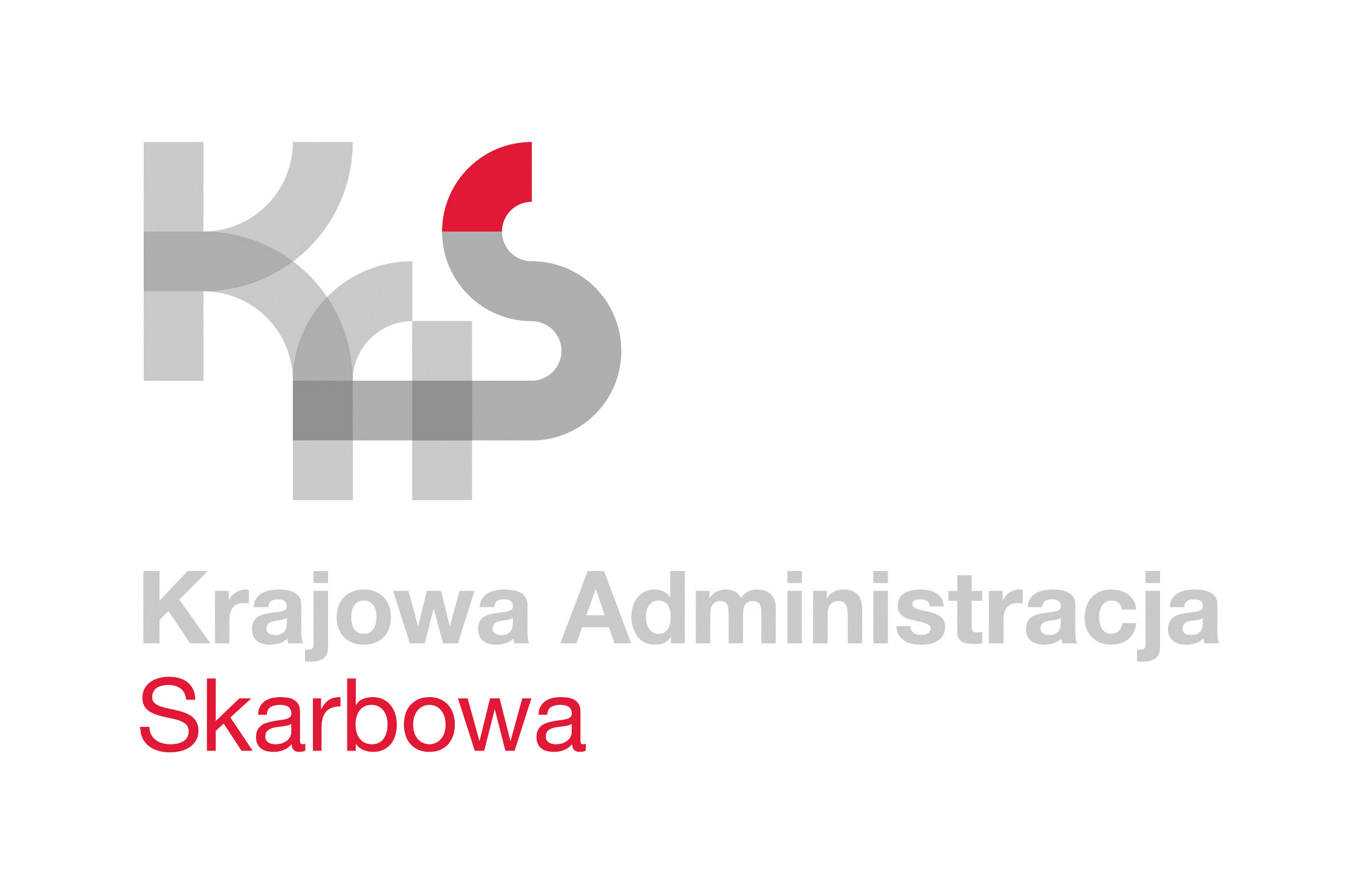 IZBA ADMINISTRACJI SKARBOWEJ 
W ŁODZI                    Łódź, 28 kwietnia 2022 rokuUNP:                 1001-22-048198
Sprawa:            Usługi konserwacji, badania szczelności urządzeń klimatyzacyjnych oraz kurtyn powietrznych wraz z zapewnieniem pogotowia technicznego - 2022 rok
Znak sprawy:  1001-ILN-1.261.6.2022.14Kontakt:           Karolina Synowiec – Starszy Referent
                          tel. 42 28 99 768
                          e-mail: karolina.synowiec@mf.gov.pl Informacja o wyborze ofertyIzba Administracji Skarbowej w Łodzi informuje, iż w postępowaniu o udzielenie zamówienia publicznego nr 1001-ILN-1.261.6.2022, którego przedmiotem jest wykonywanie usług 
w zakresie konserwacji, badania szczelności urządzeń klimatyzacyjnych oraz kurtyn powietrznych wraz z zapewnieniem pogotowia technicznego - 2022 rok, prowadzonego 
z wyłączeniem przepisów ustawy z dnia 11 września 2019 roku - Prawo zamówień publicznych (t.j. Dz. U. z 2021 r., poz. 1129 ze zm.),  uwagi na fakt, iż wartość niniejszego zamówienia
nie przekracza kwoty 130 000,00 złotych, ofertę złożyli nw. Wykonawcy:Kryterium wyboru oferty jest cena 100%.W postępowaniu wybrano najkorzystniejszą ofertę, złożoną przez: Aqua ElektroKlima Grzegorz Stępień, ul. Graniczna 15, 26-300 Opoczno.Wykonawca spełnił wszystkie warunki przedmiotowego zamówienia.Jednocześnie, Zamawiający informuje, iż na sfinansowanie niniejszego zamówienia zamierzał przeznaczyć kwotę 73 912,56 zł brutto.                                                                                           Na oryginale podpisał
                                                                      Z up. Dyrektora                                                         Izby Administracji Skarbowej w Łodzi                                                           Naczelnik Wydziału                                                         Łukasz WójcikLp.Nazwa WykonawcyCena brutto wskazana 
w formularzu ofertowymKlimanovum Marcin Błaszczyk, 
ul. Gen. Franciszka Włada 1, 99-400 Łowicz91 300,00 złAqua ElektroKlima Grzegorz Stępień, 
ul. Graniczna 15, 26-300 Opoczno55 800,00 zł Climcare Patryk Głogowski, ul. Brzezińska 52, 92-111 Łódź57 034,42 zł„Delta” Artur Miller, ul. Ligi Polskiej 12A, 
87-100 Toruń84 266,00 złGeoclima Sp. z o.o., Wrzeczko 145, 
99-420 Łyszkowice64 034,36 złJACBUD Usługi Remontowo Budowlane 
i Handel Jacek Szymański, ul. Walerego Łukasińskiego 44, 41-103 Siemianowice Śląskie103 288,00 złMP – MEDIA Sabina Staruch, 
ul. Kontrewers 12A, 95-100 Zgierz79 748,50 zł Ventra Clima Sp. z o.o., ul. Marszałkowska 58, 00-545 Warszawa104 571,00 zł